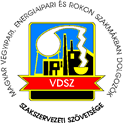 MAGYAR VEGYIPARI, ENERGIAIPARI ÉS ROKON SZAKMÁKBANDOLGOZÓK SZAKSZERVEZETI SZÖVETSÉGE1068 Budapest, Benczúr u.45. 1406 Budapest, Pf.29. Telefon: 4612 - 400; Fax: 4612 - 499; E-mail: mail@vdsz.hu, www.vdsz.huA VDSZ Elnökségének 2015 I. félévi munkaterveA VDSZ 2015. évi munkatervének alapját a 2014. évi választói küldöttérteken elfogadott Program képezi. Kiemelten fontos feladat az ASZSZ és az MSZOSZ Magyar Szakszervezeti Szövetségbe történő beolvadása körülményeinek, feltételeinek tisztázása, pontosítása, különös tekintettel arra, hogy a VDSZ jelenleg mindkét országos konföderáció tagja. A VDSZ 35. küldöttértekezlete döntött a Magyar Szakszervezeti Szövetségben ágazatként való részvételről. Az elnökségi ülések állandó napirendi pontjai:a VDSZ ágazati integrációs elképzelései, az MSZSZ helyzetéből adódó tájékoztatók, feladatok,a költségvetés teljesülésének negyedéves áttekintése. A küldöttértekezlet döntésének megfelelően:el kell végezni a VDSZ Alapszabályának módosítását, melyet a 2015. évi küldöttértekezlet elé kell terjeszteni,a szakágazatoknak és a tagozatoknak el kell végezni a küldöttértekezlet határozatából adódó feladatokat,folytatni kell a tagtoborzást és az új munkahelyi, területi alapszervezetek létrehozását,A tagszervezetek munkaidő-kedvezmény tervének, valamint a kapcsolódó költségek tervének összeállításához szükség van arra, hogy a szakágazatok, tagozatok készítsenek az évre vonatkozó ülés-rendezvény tervet.Javasoljuk, hogy az elnökségi ülések a tárgyhó utolsó hetének csütörtöki napján kerüljenek megtartásra, a kialakult gyakorlat szerint július és augusztus hónapokra nem tervezünk ülést.JANUÁR 29.Javaslat a VDSZ elnökségének 2015. évi I. féléves munkatervére.Beszámoló a VDSZ 2014. évi költségvetésének végrehajtásáról.Javaslat a VDSZ 2015. évi sport és szabadidős programjaira. Javaslat a VDSZ 2015. évi üdültetésének elveire és térítési díjaira.Javaslat a VDSZ 2015. évi I. féléves nemzetközi munkatervére.Tájékoztató a Magyar Szakszervezeti Szövetséggel kapcsolatos tennivalókról.Különfélék.FEBRUÁR 26.Javaslat a VDSZ 2015. évi költségvetésére.A PEB állásfoglalása a VDSZ a 2015. évi költségvetéséről.Javaslat a VDSZ 2015. évi képzési tervére.Javaslat a tagozatok, szakágazatok 2015. évi üléstervére, a tagozatok SZMSZ-ének jóváhagyása. Tájékoztató a tagozatokba történő szakágazati delegálásokról.Tájékoztató az ASZSZ és az MSZOSZ rendkívüli kongresszusainak az MSZSZ-t érintő döntéseiről.Tájékoztató a VDSZ vagyongazdálkodásáról, javaslat a további feladatokra.Tájékoztató a 2014. évi tagszervező kampány tapasztalatairól.Különfélék.MÁRCIUS 26. KazincbarcikaJavaslat a Küldöttértekezlet összehívására.Tájékoztató a tagszervezetek tagdíjfizetésének tapasztalatairól. Tájékoztató az Magyar Szakszervezeti Szövetség kongresszusáról. Tájékoztató az ágazati és munkahelyi kollektív szerződések módosításának helyzetéről és a bérmegállapodások tapasztalatairól. Különfélék.ÁPRILIS 23-24. BalatonszemesJavaslat a VDSZ 2014. évi mérlegének – beleértve a származtatott jogi személyiségű alapszervezeteket is - elfogadására. Könyvvizsgálói jelentés a mérleggel összefüggésben. Beszámoló a Vegyész Kassza Alapítvány 2014. évi tevékenységéről, javaslat az alapítvány 2014. évi mérlegének elfogadására. Tájékoztató a VDSZ költségvetésének 2015. I. negyedévi időarányos teljesítéséről. Tájékoztató az MSZSZ és az ipari szakszervezeti integráció eddigi tapasztalatairól. Különfélék.MÁJUS 28.Tájékoztató a munkavédelmi képviselő és az üzemi tanácsválasztások jelenlegi helyzetéről.Tájékoztató a VDSZ választói küldöttértekezletére létrehozott Bizottságok munkájáról.Tájékoztató az MSZSZ és az ipari szakszervezeti integráció eddigi tapasztalatairólKülönfélék.JÚNIUS 25. TiszakécskeJavaslat a VDSZ elnökségének 2015. évi II. féléves munkatervére.Tájékoztató az MSZSZ és az ipari szakszervezeti integráció eddigi tapasztalatairólKülönfélék.A munkatervet a VDSZ Elnöksége 2015. január 29-i ülésén fogadta el.Budapest, 2015. február 3.	Kiss Béla	alelnök